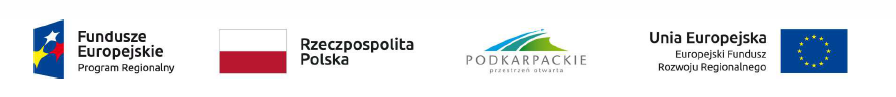 Projekt pod nazwą: „Roboty remontowe posadzki, renowacja polichromii ściennych, montaż platformy schodowej dla niepełnosprawnych oraz monitoringu w budynku kościoła parafialnego p.w. MB Pocieszenia w Komborni”Współfinansowany w ramach Osi priorytetowej IV. Ochrona środowiska naturalnego i dziedzictwa kulturowego, Działania 4.4 Kultura Regionalnego Programu Operacyjnego dla Województwa Podkarpackiego na lata 2014-2020, Parafia Rzymskokatolicka p.w. Matki Boskiej Pocieszenia w Komborni realizuje w okresie od 30.11.2016 roku do 31.10.2018 roku.Cele projektuPrzedmiotem inwestycji są prace konserwatorskie, restauratorskie i roboty budowlane służące zachowaniu, zabezpieczeniu i udostępnieniu kościoła parafialnego p.w. MB Pocieszenia w  Komborni 
i jego zabytkowego wyposażenia jako atrakcji kulturalnej regionu. Zakres planowanego przedsięwzięcia obejmuje:Roboty budowlane służące zachowaniu zabytku nieruchomego:Prace remontowe posadzki o powierzchni 455,85m2,Prace konserwatorskie i prace restauratorskie w zakresie zabytku ruchomego, w celu udostępnienia jako atrakcji kulturalnej regionu:Prace renowacyjne polichromii ściennych,Zakup wyposażenia w celu monitoringu zabytku na wypadek zagrożeń:Wykonanie systemu monitoringu wizyjnego,Zakup wyposażenia w celu udostępniania zabytku dla osób niepełnosprawnych:Montaż platformy schodowej dla osób niepełnosprawnych,Zakup nowoczesnego wyposażenia służącego udostępnianiu i upowszechnianiu zasobów dziedzictwa kulturowego, prowadzeniu działalności kulturalnej i edukacji kulturalnej:Ekran projekcyjny,Projektor multimedialny,Komputer.Zastosowanie rozwiązań energooszczędnych prowadzących do zmniejszenia zużycia energii:Montaż oświetlenia energooszczędnego w budynku kościoła,Promocja projektuZarządzanie projektemWartość całkowita projektu wynosi: 977 629,83PLNDofinansowanie ze środków Europejskiego Funduszu Rozwoju Regionalnego wynosi: 815 302,84PLNZdjęciaCele główne / pośrednie projektuWyższy poziom uczestnictwa w kulturze mieszkańców regionuPoprawa atrakcyjności kulturowej regionu PodkarpaciaZwiększona dostępność dóbr kulturyZahamowana degradacja kościoła p.w. Matki Boskiej Pocieszenia w Komborni Cel szczegółowy / bezpośredni projektuZwiększona  liczba osób korzystających z zasobów dziedzictwa kultury oraz oferty w zakresie kultury – Kościoła p.w. MB Pocieszenia w KomborniŚrodkiKonserwacja i wyeksponowanie zabytków ruchomych  Remont posadzki Wykonanie systemu monitoringu wizyjnegoMontaż platformy schodowej dla osób niepełnosprawnychZakup nowoczesnego wyposażenia służącego udostępnianiu i upowszechnianiu zasobów dziedzictwa kulturowego, prowadzeniu działalności kulturalnej i edukacji kulturalnejMontaż oświetlenia energooszczędnego w budynku kościoła